Net119緊急通報システムについて令和3年3月1日　受付および運用開始Net119緊急通報システムとは？Net119緊急通報システムとは、音声による119番通報が困難な聴覚や言語等に障がいのある方が、　 スマートフォンや携帯電話のインターネット機能を利用して、全国どこからでも消防への緊急通報を行うことができる事前登録型のサービスです。　 事前登録した情報や、スマートフォン等の位置情報を利用することで、通報場所を素早く特定し、文字でのやりとり（チャット形式）を活用することにより、音声によらない１１９番通報が可能となります。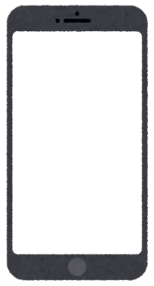 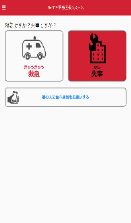 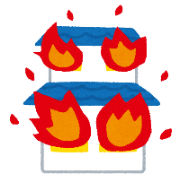 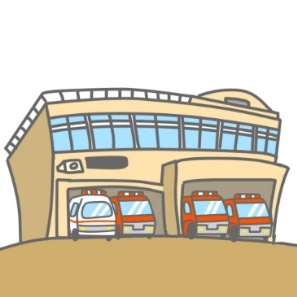 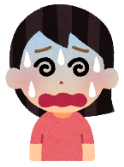 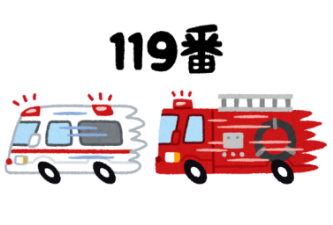 ※Net119は日本国内において、日本語のみに対応しています。Net119緊急通報の対象者と登録方法利用対象者：大野町、揖斐川町内に在住、通勤または通学されている方で、『聴覚や言語障がいのある方』または、『音声による119番通報が困難な方』　　　利用負担：登録料は無料。通信料は利用者負担。   　登録方法：このシステムを利用するためには、事前登録が必要になります。事前登録するためには、　　　　　　　　　利用規約に同意の上、必要な書類（ホームページにある登録申請書）を作成し、ご自身のスマートフォン・携帯電話と合わせて、揖斐郡消防組合消防本部までご持参ください。※従来型の携帯電話（ガラケー）や、一部機種によってはご利用できない場合があります。お問合せ・申請窓口揖斐郡大野町中之元824番地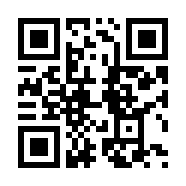 揖斐郡消防組合消防本部　指令室電話  0585-３２-0119FAX　0585-35-2797　　　　　　　　　　　Mail　sirei@fd-ibi.jp　　　　　　　　　　　　　Net119緊急通報システム概要動画